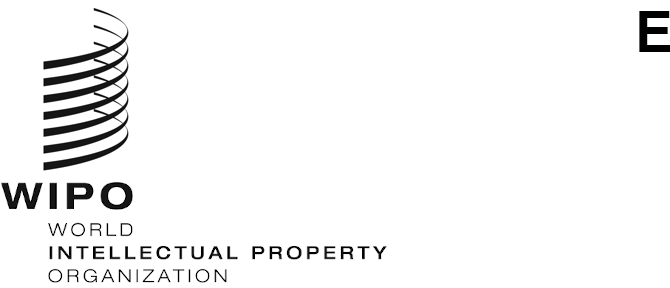 WO/CF/41/1   P/EC/60/1   B/A/50/1   B/EC/66/1   N/A/40/1   LI/A/37/1   LO/A/40/1   IPC/A/41/1   PCT/A/52/1   BP/A/37/1   VA/A/33/1   WCT/A/20/1   WPPT/A/20/1   PLT/A/19/1   STLT/A/13/1ORIGINAL:  englishDATE:  december 15, 2020WIPO Conference – Forty-First (17th Extraordinary) SessionInternational Union for the Protection of Industrial Property (Paris Union) – Executive Committee – Sixtieth (56th Ordinary) SessionInternational Union for the Protection of Literary and Artistic Works (Berne Union) – Assembly – Fiftieth (26th Extraordinary) SessionInternational Union for the Protection of Literary and Artistic Works (Berne Union) – Executive Committee – Sixty-Sixth (51st Ordinary) SessionSpecial Union for the International Classification of Goods and Services for the Purposes of the Registration of Marks (Nice Union) – Assembly – Fortieth (16th Extraordinary) SessionSpecial Union for the Protection of Appellations of Origin and their International Registration (Lisbon Union) – Assembly – Thirty-Seventh (14th Extraordinary) SessionSpecial Union for the International Classification for Industrial Designs (Locarno Union) – Assembly – Fortieth (17th Extraordinary) SessionSpecial Union for the International Patent Classification (IPC Union) – Assembly – Forty-First (19th Extraordinary) SessionInternational Patent Cooperation Union (PCT Union) – Assembly – Fifty-Second (30th Extraordinary) SessionUnion for the International Recognition of the Deposit of Microorganisms for the Purposes of Patent Procedure (Budapest Union) – Assembly – Thirty-Seventh (17th Extraordinary) SessionSpecial Union for the International Classification of the Figurative Elements of Marks (Vienna Union) – Assembly – Thirty-Third (15th Extraordinary) SessionWIPO Copyright Treaty (WCT) – Assembly – Twentieth (11th Extraordinary) SessionWIPO Performances and Phonograms Treaty (WPPT) – Assembly – Twentieth (11th Extraordinary) SessionPatent Law Treaty (PLT) – Assembly – Nineteenth (11th Extraordinary) SessionSingapore Treaty on the Law of Trademarks Assembly (STLT) –Thirteenth (7th Extraordinary) SessionGeneva, September 21 to 25, 2020reportsadopted by the respective BodiesEach of the above-mentioned bodies met in the sessions indicated for the purpose of considering the following items of the Consolidated Agenda of the Sixty-First Series of Meetings of the Assemblies of WIPO (document A/61/1): 1, 2, 4, 5, 6, 8, 10(ii), 11, 21 and 22.  Furthermore, the Paris and Berne Executive Committees also considered item 3.The reports on the said agenda items are consolidated in the General Report of the Assemblies (document A/61/10). [End of document]